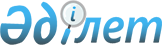 О внесении изменений и дополнения в решение от 21 декабря 2011 года № 38/2-IV "О бюджете города Риддера на 2012-2014 годы"
					
			Утративший силу
			
			
		
					Решение Риддерского городского маслихата Восточно-Казахстанской области от 21 ноября 2012 года N 9/3-V. Зарегистрировано Департаментом юстиции Восточно-Казахстанской области 23 ноября 2012 года за № 2732. Прекращено действие по истечении срока, на который решение было принято (письмо Риддерского городского маслихата от 27 декабря 2012 года № 1160/04-08)      Сноска. Прекращено действие по истечении срока, на который решение было принято (письмо Риддерского городского маслихата от 27.12.2012 № 1160/04-08).       Примечание РЦПИ.

      В тексте сохранена авторская орфография и пунктуация.

      В соответствии со статьей 109 Бюджетного кодекса Республики Казахстан от 4 декабря 2008 года, подпунктом 1) пункта 1 статьи 6 Закона Республики Казахстан от 23 января 2001 года «О местном государственном управлении и самоуправлении в Республике Казахстан», решением Восточно-Казахстанского областного маслихата от 14 ноября 2012 года № 6/78-V «О внесении изменений в решение от 08 декабря 2011 года № 34/397-IV «Об областном бюджете на 2012-2014 годы» (зарегистрировано в Реестре государственной регистрации нормативных правовых актов № 2720) Риддерский городской маслихат РЕШИЛ:



      1. Внести в решение Риддерского городского маслихата от 21 декабря 2011 года № 38/2-IV «О бюджете города Риддера на 2012-2014 годы» (зарегистрировано в Реестре государственной регистрации нормативных правовых актов за № 5-4-159 от 29 декабря 2011 года, опубликовано в газете «Мой город Риддер» от 12 января 2012 года № 2) следующие изменения и дополнение:



      пункт 1 изложить в следующей редакции:

      «1. Утвердить бюджет города Риддера на 2012-2014 годы согласно приложениям 1, 2 и 3 соответственно, в том числе на 2012 год в следующих объемах:

      1) доходы – 3842702,6 тысяч тенге, в том числе:

      налоговые поступления – 2211490 тысяч тенге;

      неналоговые поступления – 8572 тысяч тенге;

      поступления от продажи основного капитала – 12439 тысяч тенге;

      поступления трансфертов – 1610201,6 тысяч тенге;

      2) затраты – 3867736,4 тысяч тенге;

      3) чистое бюджетное кредитование – 0 тысяч тенге;

      бюджетные кредиты – 0 тысяч тенге;

      погашение бюджетных кредитов – 0 тысяч тенге;

      4) сальдо по операциям с финансовыми активами – 39630 тысяч тенге, в том числе:

      приобретение финансовых активов - 39630 тысяч тенге;

      5) дефицит (профицит) бюджета – -64663,8 тысяч тенге;

      6) финансирование дефицита (использование профицита) бюджета – 64663,8 тысяч тенге.»;



      пункт 7 изложить в следующей редакции:

      «7. Утвердить резерв местного исполнительного органа города на 2012 год в размере 17273 тысяч тенге.»;



      в пункте 10:

      абзац первый изложить в следующей редакции:

      «10. Предусмотреть в городском бюджете на 2012 год целевые текущие трансферты из областного бюджета в размере 28238 тысяч тенге на социальную помощь отдельным категориям нуждающихся граждан согласно приложению 6, в том числе:»;

      абзац второй изложить в следующей редакции:

      «21440 тысяч тенге - на оказание материальной помощи некоторым категориям граждан (участникам ВОВ, инвалидам ВОВ, лицам, приравненным к участникам ВОВ и инвалидам ВОВ, семьям погибших военнослужащих);»;

      абзац шестой изложить в следующей редакции:

      «4609 тысяч тенге – для обучения детей из малообеспеченных семей в высших учебных заведениях (стоимость обучения, стипендии, проживание в общежитии;»;



      в пункте 12:

      абзац первый изложить в следующей редакции:

      «12. Предусмотреть в городском бюджете на 2012 год целевые трансферты на развитие из областного бюджета на реализацию инвестиционных проектов в размере 228648,6 тысяч тенге, согласно приложению 8, в том числе:»;

      абзац третий изложить в следующей редакции:

      «94579,6 тысяч тенге - на водопроводные сети в микрорайоне Геолог и жилом районе Ботаника города Риддера;»;

      дополнить абзацем пятым следующего содержания:

      «100000 тысяч тенге – на строительство 60-квартирного жилого дома в городе Риддере (софинансирование).»;



      приложения 1, 5, 6, 8 изложить в новой редакции согласно приложениям 1, 2, 3, 4 к настоящему решению.



      2. Настоящее решение вводится в действие с 1 января 2012 года.

       Председатель внеочередной сессии           Б. Кзыкеев      Секретарь городского маслихата             И. Панченко

Приложение 1

к решению IX сессии

Риддерского городского маслихата

от 21 ноября 2012 года № 9/3-VПриложение 1

к решению ХХХVIII сессии

Риддерского городского маслихата

от 21 декабря 2011 года № 38/2-IV Бюджет города Риддера на 2012 год

Приложение 2

к решению IX сессии

Риддерского городского маслихата

от 21 ноября 2012 года № 9/3-VПриложение 5

к решению ХХХVIII сессии

Риддерского городского маслихата

от 21 декабря 2011 года № 38/2-IV Бюджетные программы по Пригородному сельскому округу

и Ульбинскому поселковому округу на 2012 год

Приложение 3

к решению IX сессии

Риддерского городского маслихата 

от 21 ноября 2012 года № 9/3-VПриложение 6

к решению ХХХVIII сессии

Риддерского городского маслихата

от 21 декабря 2012 года № 38/2-IV Распределение целевых текущих трансфертов из областного

бюджета на социальную помощь отдельным категориям

нуждающихся граждан на 2012 годпродолжение таблицы:

Приложение 4

к решению IX сессии

Риддерского городского маслихата

от 21 ноября 2012 года № 9/3-VПриложение 8

к решению ХХХVIII сессии

Риддерского городского маслихата

от 21 декабря 2012 года № 38/2-IV Распределение целевых трансфертов на развитие

из областного бюджета, предусмотренных на реализацию

инвестиционных проектов в 2012 годупродолжение таблицы:
					© 2012. РГП на ПХВ «Институт законодательства и правовой информации Республики Казахстан» Министерства юстиции Республики Казахстан
				КатегорияКатегорияКатегорияКатегорияКатегорияСумма,

тысяч тенгеКлассКлассКлассКлассСумма,

тысяч тенгеПодклассПодклассПодклассСумма,

тысяч тенгеСпецификаСпецификаСумма,

тысяч тенгеНаименованиеСумма,

тысяч тенгеI. Доходы3842702,61Налоговые поступления221149001Подоходный налог8847642Индивидуальный подоходный налог88476403Социальный налог6396341Социальный налог63963404Налоги на собственность5998441Налоги на имущество2824753Земельный налог2097164Налог на транспортные средства1074555Единый земельный налог20805Внутренние налоги на товары, работы и услуги716972Акцизы85443Поступление за использование природных и других ресурсов405964Сборы за ведение предпринимательской и профессиональной деятельности176335Налог на игорный бизнес492408Обязательные платежи, взимаемые за совершение юридически значимых действий и (или) выдачу документов уполномоченными на то государственными органами или должностными лицами155511Государственная пошлина155512Неналоговые поступления857201Доходы от государственной собственности69405Доходы от аренды имущества, находящегося в государственной собственности59709Прочие доходы от государственной собственности97004Штрафы, пеня, санкции, взыскания, налагаемые государственными учреждениями, финансируемыми из государственного бюджета, а также содержащимися и финансируемыми из бюджета (сметы расходов) Национального Банка Республики Казахстан9401Штрафы, пеня, санкции, взыскания, налагаемые государственными учреждениями, финансируемыми из государственного бюджета, а также содержащимися и финансируемыми из бюджета (сметы расходов) Национального Банка Республики Казахстан94006Прочие неналоговые поступления6921Прочие неналоговые поступления6923Поступления от продажи основного капитала1243903Продажа земли и нематериальных активов124391Продажа земли103392Продажа нематериальных активов21004Поступления трансфертов1610201,602Трансферты из вышестоящих органов государственного управления1610201,62Трансферты из областного бюджета1610201,6Функциональная группаФункциональная группаФункциональная группаФункциональная группаФункциональная группаСумма,

тысяч тенгеФункциональная подгруппаФункциональная подгруппаФункциональная подгруппаФункциональная подгруппаСумма,

тысяч тенгеАдминистратор бюджетных программАдминистратор бюджетных программАдминистратор бюджетных программСумма,

тысяч тенгеПрограммаПрограммаСумма,

тысяч тенгеНаименованиеСумма,

тысяч тенгеII. Затраты3867736,401Государственные услуги общего характера173574,51Представительные, исполнительные и другие органы, выполняющие общие функции государственного управления120503,5112Аппарат маслихата района (города областного значения)15604001Услуги по обеспечению деятельности маслихата района (города областного значения)15604122Аппарат акима района (города областного значения)81820,5001Услуги по обеспечению деятельности акима района (города областного значения)72590002Cоздание информационных систем3487,5003Капитальные расходы государственного органа5743123Аппарат акима района в городе, города районного значения, поселка, аула (села),аульного (сельского)округа23079001Услуги по обеспечению деятельности акима района в городе, города районного значения, поселка, аула(села),аульного (сельского)округа230792Финансовая деятельность27603452Отдел финансов района (города областного значения)27603001Услуги по реализации государственной политики в области исполнения бюджета района (города областного значения) и управления коммунальной собственностью района (города областного значения)21155003Проведение оценки имущества в целях налогообложения1068004Организация работы по выдаче разовых талонов и обеспечение полноты сбора сумм от реализации разовых талонов1840011Учет, хранение, оценка и реализация имущества, поступившего в коммунальную собственность25018Капитальные расходы государственного органа35155Планирование и статистическая деятельность25468453Отдел экономики и бюджетного планирования района (города областного значения)25468001Услуги по реализации государственной политики в области формирования и развития экономической политики, системы государственного планирования и управления района (города областного значения)19318002Создание информационных систем533004Капитальные расходы государственного органа3741110Экономическая экспертиза бюджетных инвестиций, планируемых к реализации посредством участия государства в уставном капитале юридических лиц187602Оборона146361Военные нужды10960122Аппарат акима района (города областного значения)10960005Мероприятия в рамках исполнения всеобщей воинской обязанности109602Организация работы по чрезвычайным ситуациям3676122Аппарат акима района (города областного значения)3676006Предупреждение и ликвидация чрезвычайных ситуаций масштаба района (города областного значения)367603Общественный порядок, безопасность, правовая, судебная, уголовно-исполнительная деятельность268861Правоохранительная деятельность26886458Отдел жилищно-коммунального хозяйства, пассажирского транспорта и автомобильных дорог района (города областного значения)26886021Обеспечение безопасности дорожного движения в населенных пунктах2688604Образование17548721Дошкольное воспитание и обучение305533123Аппарат акима района в городе, города районного значения, поселка, аула (села), аульного (сельского) округа35257004Поддержка организаций дошкольного воспитания и обучения26152025Увеличение размера доплаты за квалификационную категорию воспитателям детских садов, мини-центров, школ-интернатов: общего типа, специальных (коррекционных), специализированных для одаренных детей, организаций образования для детей-сирот и детей, оставшихся без попечения родителей, центров адаптации несовершеннолетних за счет трансфертов из республиканского бюджета107041Реализация государственного образовательного заказа в дошкольных организациях образования8998464Отдел образования района (города областного значения)270276009Обеспечение дошкольного воспитания и обучения248637021Увеличение размера доплаты за квалификационную категорию воспитателям детских садов, мини-центров, школ-интернатов: общего типа, специальных (коррекционных), специализированных для одаренных детей, организаций образования для детей-сирот и детей, оставшихся без попечения родителей, центров адаптации несовершеннолетних за счет трансфертов из республиканского бюджета2516040Реализация государственного образовательного заказа в дошкольных организациях образования191232Начальное, основное среднее и общее среднее образование1224426123Аппарат акима района в городе, города районного значения, поселка, аула (села),аульного (сельского) округа868005Организация бесплатного подвоза учащихся до школы и обратно в аульной (сельской) местности868464Отдел образования района (города областного значения)1223558003Общеобразовательное обучение1114369006Дополнительное образование для детей84181063Повышение оплаты труда учителям, прошедшим повышение квалификации по учебным программам АОО "Назарбаев Интеллектуальные школы" за счет трансфертов из республиканского бюджета570064Увеличение размера доплаты за квалификационную категорию учителям организаций начального, основного среднего, общего среднего образования: школы, школы-интернаты: (общего типа, специальных (коррекционных), специализированных для одаренных детей; организаций для детей-сирот и детей, оставшихся без попечения родителей) за счет трансфертов из республиканского бюджета244389Прочие услуги в области образования224913464Отдел образования района (города областного значения)224360001Услуги по реализации государственной политики на местном уровне в области образования5322005Приобретение и доставка учебников, учебно-методических комплексов для государственных учреждений образования района (города областного значения)23076015Ежемесячную выплату денежных средств опекунам (попечителям) на содержание ребенка-сироты (детей-сирот) и ребенка (детей), оставшегося без попечения родителей за счет трансфертов из республиканского бюджета24938020Обеспечение оборудованием, программным обеспечением детей инвалидов, обучающихся на дому за счет трансфертов из республиканского бюджета2752067Капитальные расходы подведомственных государственных учреждений и организаций168272466Отдел архитектуры, градостроительства и строительства района (города областного значения)553037Строительство и реконструкция объектов образования55306Социальная помощь и социальное обеспечение1875522Социальная помощь158551123Аппарат акима района в городе, города районного значения, поселка, аула (села), аульного (сельского) округа1556003Оказание социальной помощи нуждающимся гражданам на дому1556451Отдел занятости и социальных программ района (города областного значения)156995002Программа занятости44865004Оказание социальной помощи на приобретение топлива специалистам здравоохранения, образования, социального обеспечения, культуры и спорта в сельской местности и соответствии с законодательством Республики Казахстан87005Государственная адресная социальная помощь3846006Оказание жилищной помощи11315007Социальная помощь отдельным категориям нуждающихся граждан по решениям местных представительных органов53660010Материальное обеспечение детей-инвалидов, воспитывающихся и обучающихся на дому5492014Оказание социальной помощи нуждающимся гражданам на дому19577016Государственные пособия на детей до 18 лет1050017Обеспечение нуждающихся инвалидов обязательными гигиеническими средствами и предоставление услуг специалистами жестового языка, индивидуальными помощниками в соответствии с индивидуальной программой реабилитации инвалида5217023Обеспечение деятельности центров занятости населения118869Прочие услуги в области социальной помощи и социального обеспечения29001451Отдел занятости и социальных программ района (города областного значения)29001001Услуги по реализации государственной политики на местном уровне в области обеспечении занятости и реализации социальных программ для населения28351011Оплата услуг по зачислению, выплате и доставке пособий и других социальных выплат650067Капитальные расходы подведомственных государственных учреждений и организаций007Жилищно-коммунальное хозяйство832971,61Жилищное хозяйство561510458Отдел жилищно-коммунального хозяйства, пассажирского транспорта и автомобильных дорог района (города областного значения)3093003Организация сохранения государственного жилищного фонда593031Изготовление технических паспортов на объекты кондоминиумов2500466Отдел архитектуры, градостроительства и строительства района (города областного значения)551444003Проектирование, строительство и (или) приобретение жилья государственного коммунального жилищного фонда219354072Строительство и (или) приобретение служебного жилища и развитие (или) приобретение инженерно-коммуникационной инфраструктуры в рамках Программы занятости 2020332090479Отдел жилищной инспекции района (города областного значения)6973001Услуги по реализации государственной политики на местном уровне в области жилищного фонда6170002Создание информационных систем133005Капитальные расходы государственного органа6702Коммунальное хозяйство147482,6458Отдел жилищно-коммунального хозяйства, пассажирского транспорта и автомобильных дорог района (города областного значения)9481012Функционирование системы водоснабжения и водоотведения3301026Организация эксплуатации тепловых сетей, находящихся в коммунальной собственности районов (городов областного значения)480028Развитие коммунального хозяйства5700466Отдел архитектуры, градостроительства и строительства района (города областного значения)138001,6006Развитие системы водоснабжения и водоотведения138001,63Благоустройство населенных пунктов123979123Аппарат акима района в городе, города районного значения, поселка, аула (села), аульного (сельского) округа19396008Освещение улиц населенных пунктов10909009Обеспечение санитарии населенных пунктов573011Благоустройство и озеленение населенных пунктов7914458Отдел жилищно-коммунального хозяйства, пассажирского транспорта и автомобильных дорог района (города областного значения)104583015Освещение улиц в населенных пунктах32507016Обеспечение санитарии населенных пунктов13762017Содержание мест захоронений и захоронение безродных586018Благоустройство и озеленение населенных пунктов5772808Культура, спорт, туризм и информационное пространство2106801Деятельность в области культуры70369455Отдел культуры и развитие языков района (города областного значения)70369003Поддержка культурно-досуговой работы703692Спорт33768465Отдел физической культуры и спорта района (города областного значения)33768005Развитие массового спорта и национальных видов спорта19851006Проведение спортивных соревнований на районном (города областного значения) уровне3977007Подготовка и участие членов сборных команд района (города областного значения) по различным видам спорта на областных спортивных соревнованиях99403Информационное пространство63586455Отдел культуры и развитие языков района (города областного значения)50122006Функционирование районных (городских) библиотек44755007Развитие государственного языка и других языков народов Казахстана5367456Отдел внутренней политики района (города областного значения)13464002Услуги по проведению государственной информационной политики через газеты и журналы5489005Услуги по проведению государственной информационной политики через телерадиовещание79759Прочие услуги по организации культуры, спорта, туризма и информационного пространства42957455Отдел культуры и развитие языков района (города областного значения)7489001Услуги по реализации государственной политики на местном уровне в области развитии языков и культуры3800032Капитальные расходы подведомственных государственных учреждений и организаций3689456Отдел внутренней политики района (города областного значения)23862001Услуги по реализации государственной политики на местном уровне в области информации, укрепления государственности и формирования социального оптимизма граждан10179003Реализация мероприятий в сфере молодежной политики12485004Создание информационных систем445006Капитальные расходы государственного органа753465Отдел физической культуры и спорта района (города областного значения)11606001Услуги по реализации государственной политики на местном уровне в сфере физической культуры и спорта6969004Капитальные расходы государственного органа231032Капитальные расходы подведомственных государственных учреждений и организаций440610Сельское, водное, лесное, рыбное хозяйство, особо охраняемые природные территории, охрана окружающей среды и животного мира, земельные отношения144361Сельское хозяйство1771475Отдел предпринимательства, сельского хозяйства и ветеринарии района (города областного значения)1771005Обеспечение функционирования скотомогильников (биотермических ям)94007Организация отлова и уничтожения бродячих собак и кошек16776Земельные отношения10554463Отдел земельных отношений района (города областного значения)10554001Услуги по реализации государственной политики в области регулирования земельных отношений на территории района (города областного значения)10404007Капитальные расходы государственного органа1509Прочие услуги в области сельского, водного, лесного, рыбного хозяйства, охраны окружающей среды и земельных отношений2111475Отдел предпринимательства, сельского хозяйства и ветеринарии района (города областного значения)2111013Проведение противоэпизоотических мероприятий211111Промышленность, архитектурная, градостроительная и строительная деятельность214172Архитектурная, градостроительная и строительная деятельность21417466Отдел архитектуры, градостроительства и строительства района (города областного значения)21417001Услуги по реализации государственной политики в области строительства, улучшения архитектурного облика городов, районов и населенных пунктов области и обеспечению рационального и эффективного градостроительного освоения территории района (города областного значения)10773002Создание информационных систем438013Разработка схем градостроительного развития территории района, генеральных планов городов районного (областного) значения, поселков и иных сельских населенных пунктов10000015Капитальные расходы государственного органа20612Транспорт и коммуникации2116931Автомобильный транспорт211693123Аппарат акима района в городе, города районного значения, поселка, аула (села), аульного (сельского) округа49409013Обеспечение функционирования автомобильных дорог в городах районного значения, поселках, аулах (селах), аульных (сельских)округах49409458Отдел жилищно-коммунального хозяйства, пассажирского транспорта и автомобильных дорог района (города областного значения)162284023Обеспечение функционирования автомобильных дорог16228413Прочие2792189Прочие279218452Отдел финансов района (города областного значения)17273012Резерв местного исполнительного органа района (города областного значения)17273458Отдел жилищно-коммунального хозяйства, пассажирского транспорта и автомобильных дорог района (города областного значения)248239001Услуги по реализации государственной политики на местном уровне в области жилищно-коммунального хозяйства, пассажирского транспорта и автомобильных дорог32231013Капитальные расходы государственного органа143020Создание информационных систем443044Проведение мероприятий по решению вопросов обустройства моногородов215422475Отдел предпринимательства, сельского хозяйства и ветеринарии района (города областного значения)13706001Услуги по реализации государственной политики на местном уровне в области развития предпринимательства, промышленности, сельского хозяйства и ветеринарии13256003Капитальные расходы государственного органа45015Трансферты139800,31Трансферты139800,3452Отдел финансов района (города областного значения)139800,3006Возврат неиспользованных (недоиспользованных) целевых трансфертов5685,3024Целевые текущие трансферты в вышестоящие бюджеты связи с передачей функций государственных органов из нижестоящего уровня государственного управления в вышестоящий134115III. Чистое бюджетное кредитование0IV. Сальдо по операциям с финансовыми активами39630Приобретение финансовых активов39630458Отдел жилищно-коммунального хозяйства, пассажирского транспорта и автомобильных дорог района (города областного значения)39630065Формирование или увеличение уставного капитала юридических лиц39630V. Дефицит (профицит) бюджета-64663,8VI. Финансирование дефицита (использование профицита) бюджета64663,88Используемые остатки бюджетных средств64663,801Остатки бюджетных средств64663,81Свободные остатки бюджетных средств64663,8Функциональная группаФункциональная группаФункциональная группаФункциональная группаВсего

(тысяч

тенге)Пригородный

с/округУльбинский

п/округАдминистратор бюджетных программАдминистратор бюджетных программАдминистратор бюджетных программВсего

(тысяч

тенге)Пригородный

с/округУльбинский

п/округПрограммаПрограммаВсего

(тысяч

тенге)Пригородный

с/округУльбинский

п/округНаименованиеВсего

(тысяч

тенге)Пригородный

с/округУльбинский

п/округВСЕГО1295653979489771123Аппарат акима района в городе, города районного значения, поселка, аула (села), аульного (сельского) округа01Государственные услуги общего характера23079921813861001Услуги по обеспечению деятельности акима района в городе, города районного значения, поселка, аула(села), аульного (сельского) округа2307992181386104Образование3612569935426004Поддержка организаций дошкольного воспитания и обучения2615226152025Увеличение размера доплаты за квалификационную категорию учителям школ и воспитателям дошкольных организаций образования за счет трансфертов из республиканского бюджета107107041Реализация государственного образовательного заказа в дошкольных организациях образования89988998005Организация бесплатного подвоза учащихся до школы и обратно в аульной (сельской) местности86869916906Социальная помощь и социальное обеспечение155601556003Оказание социальной помощи нуждающимся гражданам на дому15560155607Жилищно-коммунальное хозяйство19396107128684008Освещение улиц населенных пунктов1090978113098009Обеспечении санитарии населенных пунктов573573011Благоустройство и озеленение населенных пунктов79142901501312Транспорт и коммуникации494091916530244013Обеспечение функционирования автомобильных дорог в городах районного значения, поселках, аулах (селах), аульных (сельских округах)494091916530244Функциональная группаФункциональная группаФункциональная группаФункциональная группаСумма

расходов

(тысяч

тенге)На оказание

материальной

помощи

некоторым

категориям

граждан

(участникам

ВОВ, инвалидам

ВОВ, лицам

приравненным к

участникам ВОВ

и инвалидам

ВОВ, семьям

погибших

военно-

служащих)На

оказание

материаль-

ной

помощи

семьям

погибших

в Афганис-

танеНа

оказание

матери-

альной

помощи

пенсионе-

рам

имеющим

заслуги

перед

Респуб-

ликой КазахстанАдминистратор бюджетных программАдминистратор бюджетных программАдминистратор бюджетных программСумма

расходов

(тысяч

тенге)На оказание

материальной

помощи

некоторым

категориям

граждан

(участникам

ВОВ, инвалидам

ВОВ, лицам

приравненным к

участникам ВОВ

и инвалидам

ВОВ, семьям

погибших

военно-

служащих)На

оказание

материаль-

ной

помощи

семьям

погибших

в Афганис-

танеНа

оказание

матери-

альной

помощи

пенсионе-

рам

имеющим

заслуги

перед

Респуб-

ликой КазахстанПрограммаПрограммаСумма

расходов

(тысяч

тенге)На оказание

материальной

помощи

некоторым

категориям

граждан

(участникам

ВОВ, инвалидам

ВОВ, лицам

приравненным к

участникам ВОВ

и инвалидам

ВОВ, семьям

погибших

военно-

служащих)На

оказание

материаль-

ной

помощи

семьям

погибших

в Афганис-

танеНа

оказание

матери-

альной

помощи

пенсионе-

рам

имеющим

заслуги

перед

Респуб-

ликой КазахстанНаименованиеСумма

расходов

(тысяч

тенге)На оказание

материальной

помощи

некоторым

категориям

граждан

(участникам

ВОВ, инвалидам

ВОВ, лицам

приравненным к

участникам ВОВ

и инвалидам

ВОВ, семьям

погибших

военно-

служащих)На

оказание

материаль-

ной

помощи

семьям

погибших

в Афганис-

танеНа

оказание

матери-

альной

помощи

пенсионе-

рам

имеющим

заслуги

перед

Респуб-

ликой Казахстан1234567806Социальная помощь и социальное обеспечение2823821440195168451Отдел занятости и социальных программ района (города областного значения)2823821440195168007Социальная помощь отдельным категориям нуждающихся граждан по решениям местных представительных органов2823821440195168Функциональная группаФункциональная группаФункциональная группаФункциональная группаСумма

расходов

(тысяч

тенге)На

оказание

матери-

альной

помощи

пенсио-

нерам,

имеющим

заслуги

перед

областьюДля

обучения

детей из

малообес-

печенных

семей в

высших

учебных

заведениях

(стоимость

обучения,

стипендии,

проживание

в

общежитии)На оказание

едино-

временной

материальной

помощи

многодетным

матерям,

награжденным

подвесками

«Алтын

алқа»,

«Күміс алқа»

или

получившим

ранее звание

«Мать-

героиня» и

награжденным

орденом

«Материнская

слава» 1, 2

степениНа оказание

единовре-

менной

материаль-

ной помощи

многодетным

матерям,

имеющим 4 и

более детей

совместно

проживающих

несовершен-

нолетних

детейАдминистратор бюджетных программАдминистратор бюджетных программАдминистратор бюджетных программСумма

расходов

(тысяч

тенге)На

оказание

матери-

альной

помощи

пенсио-

нерам,

имеющим

заслуги

перед

областьюДля

обучения

детей из

малообес-

печенных

семей в

высших

учебных

заведениях

(стоимость

обучения,

стипендии,

проживание

в

общежитии)На оказание

едино-

временной

материальной

помощи

многодетным

матерям,

награжденным

подвесками

«Алтын

алқа»,

«Күміс алқа»

или

получившим

ранее звание

«Мать-

героиня» и

награжденным

орденом

«Материнская

слава» 1, 2

степениНа оказание

единовре-

менной

материаль-

ной помощи

многодетным

матерям,

имеющим 4 и

более детей

совместно

проживающих

несовершен-

нолетних

детейПрограммаПрограммаСумма

расходов

(тысяч

тенге)На

оказание

матери-

альной

помощи

пенсио-

нерам,

имеющим

заслуги

перед

областьюДля

обучения

детей из

малообес-

печенных

семей в

высших

учебных

заведениях

(стоимость

обучения,

стипендии,

проживание

в

общежитии)На оказание

едино-

временной

материальной

помощи

многодетным

матерям,

награжденным

подвесками

«Алтын

алқа»,

«Күміс алқа»

или

получившим

ранее звание

«Мать-

героиня» и

награжденным

орденом

«Материнская

слава» 1, 2

степениНа оказание

единовре-

менной

материаль-

ной помощи

многодетным

матерям,

имеющим 4 и

более детей

совместно

проживающих

несовершен-

нолетних

детейНаименованиеСумма

расходов

(тысяч

тенге)На

оказание

матери-

альной

помощи

пенсио-

нерам,

имеющим

заслуги

перед

областьюДля

обучения

детей из

малообес-

печенных

семей в

высших

учебных

заведениях

(стоимость

обучения,

стипендии,

проживание

в

общежитии)На оказание

едино-

временной

материальной

помощи

многодетным

матерям,

награжденным

подвесками

«Алтын

алқа»,

«Күміс алқа»

или

получившим

ранее звание

«Мать-

героиня» и

награжденным

орденом

«Материнская

слава» 1, 2

степениНа оказание

единовре-

менной

материаль-

ной помощи

многодетным

матерям,

имеющим 4 и

более детей

совместно

проживающих

несовершен-

нолетних

детей12345910111206Социальная помощь и социальное обеспечение2823821646091025585451Отдел занятости и социальных программ района (города областного значения)2823821646091025585007Социальная помощь отдельным категориям нуждающихся граждан по решениям местных представительных органов2823821646091025585Функциональная группаФункциональная группаФункциональная группаФункциональная группаСумма

расходов

(тысяч тенге)в том числе:в том числе:Администратор бюджетных программАдминистратор бюджетных программАдминистратор бюджетных программСумма

расходов

(тысяч тенге)на разработку ПСД «Сети водоснабжения и водоотведения города Риддер. Реконструкция существующих сетей. Строительство магистральных сетей для микрорайонов 6, 7 города Риддер»на водопроводные сети в микрорайоне Геолог и жилом районе Ботаника города РиддерПрограммаПрограммаСумма

расходов

(тысяч тенге)на разработку ПСД «Сети водоснабжения и водоотведения города Риддер. Реконструкция существующих сетей. Строительство магистральных сетей для микрорайонов 6, 7 города Риддер»на водопроводные сети в микрорайоне Геолог и жилом районе Ботаника города РиддерНаименованиеСумма

расходов

(тысяч тенге)на разработку ПСД «Сети водоснабжения и водоотведения города Риддер. Реконструкция существующих сетей. Строительство магистральных сетей для микрорайонов 6, 7 города Риддер»на водопроводные сети в микрорайоне Геолог и жилом районе Ботаника города Риддер1234567ВСЕГО228648,61406994579,607Жилищно-коммунальное хозяйство228648,61406994579,6466Отдел архитектуры, градостроительства и строительства района (города областного значения)20000003Проектирование, строительство и (или) приобретение жилья государственного коммунального жилищного фонда20000466Отдел архитектуры, градостроительства и строительства района (города областного значения)100000072Строительство и (или) приобретение служебного жилища и развитие (или) приобретение инженерно-коммуникационной инфраструктуры в рамках Программы занятости 2020100000466Отдел архитектуры, градостроительства и строительства района (города областного значения)108648,61406994579,6006Развитие системы водоснабжения и водоотведения108648,61406994579,6Функциональная группаФункциональная группаФункциональная группаФункциональная группаСумма расходов (тысяч тенге)в том числе:в том числе:Администратор бюджетных программАдминистратор бюджетных программАдминистратор бюджетных программСумма расходов (тысяч тенге)на приобретение жилья для медицинских работниковна строительство 60-квартирного жилого дома в городе Риддере (софинансиро-

вание)ПрограммаПрограммаСумма расходов (тысяч тенге)на приобретение жилья для медицинских работниковна строительство 60-квартирного жилого дома в городе Риддере (софинансиро-

вание)НаименованиеСумма расходов (тысяч тенге)на приобретение жилья для медицинских работниковна строительство 60-квартирного жилого дома в городе Риддере (софинансиро-

вание)1234589ВСЕГО228648,62000010000007Жилищно-коммунальное хозяйство228648,620000100000466Отдел архитектуры, градостроительства и строительства района (города областного значения)2000020000003Проектирование, строительство и (или) приобретение жилья государственного коммунального жилищного фонда2000020000466Отдел архитектуры, градостроительства и строительства района (города областного значения)100000100000072Строительство и (или) приобретение служебного жилища и развитие (или) приобретение инженерно-коммуникационной инфраструктуры в рамках Программы занятости 2020100000100000466Отдел архитектуры, градостроительства и строительства района (города областного значения)108648,6006Развитие системы водоснабжения и водоотведения108648,6